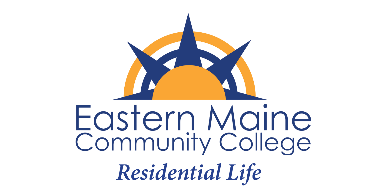 Eastern Maine Community College Residential Life Department Resident Assistant Application RAs must live on-campus during the week (6pm Sunday to 12noon on Friday) RAs will perform office duty two nights a week (one 7pm-12am shift and one 9:30pm-12am shift) RAs will perform weekend duty at least once a month which includes office duty (Fri-Sun, 7pm- 12am). RAs are not permitted to leave campus during weekend duty without permission from the RD On-Duty and coverage from another RA.  Other employment/time commitments should be reviewed with the ResLife Staff. RAs must organize a minimum of one educational or recreational program per month.  RAs must attend and participate in weekly staff meetings as well as conduct floor meetings each semester.  RAs must role model positive behavior and enforce rights and responsibilities  RAs must maintain a minimum GPA of 2.5 RAs must participate in training sessions, which are primarily before the semester begins, but may also include in-service training. Resident Assistant Compensation RAs receive a waiver for their room and a 7 day meal plan. Questions? Questions can be directed to the Director of Student Engagement and Residence Life, Kris Kelley – kkelley@emcc.edu or 207-974-4690. Eastern Maine Community College Residential Life Department 354 Hogan Road   Bangor, ME  04401Phone: 207-974-4690 	Fax:  207-974-4837life@emcc.eduResident Assistant ApplicationName:	_________________________________________________________________________________Off-Campus/Permanent Address:  ___________________________________________________________Cell Phone/Alternate Telephone Number:  ____________________________________________________Email Address:  _________________________________________________________________________Program of Study:  ____________________________        First Year ___    Second Year ___ Please type your response to the following prompt on a separate piece of paper.  Your response should be in the form of an essay and approximately 1-2 pages in length.  Why do you want to be a Resident Assistant at Eastern Maine Community College and what unique contributions could you bring to our Residential Life program?  Consider what kinds of relationships you would form with residents, what you would find rewarding, what your challenges might be, and how you would overcome these.Please submit the following directly to Joey Harris or Kris Kelley.  You can also email, mail or fax these to the addresses above.This ApplicationYour Essay Your ResumeDistribute reference forms to two professional or academic persons (supervisors, instructors, teachers, etc.).  Recommendations from family members, friends or coworkers are not acceptable.  References must be sent directly from the person who completes it. If you are a current, please provide at least one reference from an EMCC faculty or staff member.My signature below indicates that all the information I have provided on this form is accurate, that I understand and agree to abide to the expectations of a Resident Assistant and that I authorize the investigation of all statements made in this application.______________________________________________		_______________________Signature of Applicant								DateFor office use only:    GPA verified ________________		__ Interview		__ Decline  __ Via Phone     __ In Person 	Interview scheduled for ____________________   	@ ___________   AM     PMEastern Maine Community College  Residence Life Department  354 Hogan Road, Bangor, ME 04401 Phone: 207-974-4790 Fax: 207-974-4837 life@emcc.edu Resident Assistant Reference Form Name of Applicant ______________________________________________________________ Candid appraisals of Resident Assistants are used as an integral part of the selection process by the Residence Life Staff. All references are considered confidential and must be sent directly from the person who completes it. Please return this at your earliest convenience to Kris Kelley – Director of Student Engagement and Residential Life, 354 Hogan Road, Bangor, ME 04401. Applicants do not have access to references sent in on their behalf.  How long, and in what capacity have you known the applicant? ____________________________________________________________________________________________________________________________________________________________________________________________________________________________________________________________________ What are the applicant’s strengths? ____________________________________________________________________________________________________________________________________________________________________________________________________________________________________________________________________ In what areas does the applicant need to improve? _____________________________________________________________________________________________________________________________________________________________________________________________________________________________________________________________________How is the applicant’s maturity of judgment? How do they react in stressful situations? ____________________________________________________________________________________________________________________________________________________________________________________________________________________________________________________________________ Does the quality of their work weaken in the absence of supervision? ____________________________________________________________________________________________________________________________________________________________________________________________________________________________________________________________________ Please give your honest assessment of the candidate in each of the areas below by ranking the level to which you agree with each statement. Space has been left for you to leave comments if you wish. Strongly Disagree		 Disagree 		Neutral 		Agree 	Strongly Agree 1         	       2  		  3 			4 			5  The applicant is skilled in maturely managing their emotions in times of stress or disrespect. 1		 2 		3		 4		 5 Comments:  __________________________________________________________________________ ______________________________________________________________________________________ _____________________________________________________________________________________________________________________________________________________________________________ The applicant is able to direct and influence others by being a strong leader and someone peers will respect. 1		 2 		3		 4		 5 Comments: __________________________________________________________________________ ______________________________________________________________________________________ _____________________________________________________________________________________________________________________________________________________________________________ The applicant is a team player and works well with others for the good of the group. 1		 2 		3		 4		 5 Comments: __________________________________________________________________________ ______________________________________________________________________________________ _____________________________________________________________________________________________________________________________________________________________________________ The applicant is open and responds well to criticism and suggestions from others.  1		 2 		3		 4		 5 Comments: __________________________________________________________________________ ______________________________________________________________________________________ _____________________________________________________________________________________________________________________________________________________________________________ The applicant is willing and able to accept responsibility for their own actions. 1		 2 		3		 4		 5 Comments: __________________________________________________________________________ ______________________________________________________________________________________ _____________________________________________________________________________________________________________________________________________________________________________  The applicant is reliable and dependable. 1		 2 		3		 4		 5 Comments: __________________________________________________________________________ ______________________________________________________________________________________ _____________________________________________________________________________________________________________________________________________________________________________ Is there anything else you would like to share with our department regarding this candidate? If so, please use the space provided below. ______________________________________________________________________________________ ______________________________________________________________________________________ ______________________________________________________________________________________ ______________________________________________________________________________________ ______________________________________________________________________________________ ______________________________________________________________________________________ ______________________________________________________________________________________ ______________________________________________________________________________________ ______________________________________________________________________________________ Signature: __________________________________________________ Date: _________________ Printed Name ______________________________________ Phone#: _______________________ Eastern Maine Community College  Residence Life Department  354 Hogan Road, Bangor, ME 04401 Phone: 207-974-4790 Fax: 207-974-4837 life@emcc.edu Resident Assistant Reference Form Name of Applicant ______________________________________________________________ Candid appraisals of Resident Assistants are used as an integral part of the selection process by the Residence Life Staff. All references are considered confidential and must be sent directly from the person who completes it. Please return this at your earliest convenience to Kris Kelley – Director of Student Engagement and Residential Life, 354 Hogan Road, Bangor, ME 04401. Applicants do not have access to references sent in on their behalf.  How long, and in what capacity have you known the applicant? ____________________________________________________________________________________________________________________________________________________________________________________________________________________________________________________________________ What are the applicant’s strengths? ____________________________________________________________________________________________________________________________________________________________________________________________________________________________________________________________________ In what areas does the applicant need to improve? _____________________________________________________________________________________________________________________________________________________________________________________________________________________________________________________________________How is the applicant’s maturity of judgment? How do they react in stressful situations? ____________________________________________________________________________________________________________________________________________________________________________________________________________________________________________________________________ Does the quality of their work weaken in the absence of supervision? ____________________________________________________________________________________________________________________________________________________________________________________________________________________________________________________________________ Please give your honest assessment of the candidate in each of the areas below by ranking the level to which you agree with each statement. Space has been left for you to leave comments if you wish. Strongly Disagree		 Disagree 		Neutral 		Agree 	Strongly Agree 1         	       2  		  3 			4 			5  The applicant is skilled in maturely managing their emotions in times of stress or disrespect. 1		 2 		3		 4		 5 Comments:  __________________________________________________________________________ ______________________________________________________________________________________ _____________________________________________________________________________________________________________________________________________________________________________ The applicant is able to direct and influence others by being a strong leader and someone peers will respect. 1		 2 		3		 4		 5 Comments: __________________________________________________________________________ ______________________________________________________________________________________ _____________________________________________________________________________________________________________________________________________________________________________ The applicant is a team player and works well with others for the good of the group. 1		 2 		3		 4		 5 Comments: __________________________________________________________________________ ______________________________________________________________________________________ _____________________________________________________________________________________________________________________________________________________________________________ The applicant is open and responds well to criticism and suggestions from others.  1		 2 		3		 4		 5 Comments: __________________________________________________________________________ ______________________________________________________________________________________ _____________________________________________________________________________________________________________________________________________________________________________ The applicant is willing and able to accept responsibility for their own actions. 1		 2 		3		 4		 5 Comments: __________________________________________________________________________ ______________________________________________________________________________________ _____________________________________________________________________________________________________________________________________________________________________________  The applicant is reliable and dependable. 1		 2 		3		 4		 5 Comments: __________________________________________________________________________ ______________________________________________________________________________________ _____________________________________________________________________________________________________________________________________________________________________________ Is there anything else you would like to share with our department regarding this candidate? If so, please use the space provided below. ______________________________________________________________________________________ ______________________________________________________________________________________ ______________________________________________________________________________________ ______________________________________________________________________________________ ______________________________________________________________________________________ ______________________________________________________________________________________ ______________________________________________________________________________________ ______________________________________________________________________________________ ______________________________________________________________________________________ Signature: __________________________________________________ Date: _________________ Printed Name ______________________________________ Phone#: _______________________ 